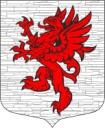 Местная администрация МО Лопухинское сельское поселение муниципального образования Ломоносовского муниципального районаЛенинградской областиПОСТАНОВЛЕНИЕот 21.11.2023 г.                                                                                                                       № 206Об условиях приватизации муниципального имущества: жилой дом, кадастровый номер 47:14:0810001:35, площадью 131,5 кв.м., с земельным участком кадастровый номер 47:14:0810004:214, площадью 1000 кв.м., находящегося по адресу: Ленинградская область, Ломоносовский муниципальный район, Лопухинское сельское поселение, д. Горки, д. 6                В соответствии  с Федеральным законом от 21.12.2001 № 178-ФЗ «О приватизации государственного и муниципального  имущества», Решением Совета депутатов МО Лопухинское сельское поселение МО Ломоносовский муниципальный район Ленинградской области от 30.12.2022 № 50 «Об утверждении прогнозного плана (программы) приватизации имущества муниципального образования Лопухинское сельское поселение Ломоносовского муниципального района Ленинградской области на 2023 год», местная администрация ПОСТАНОВЛЯЕТОсуществить приватизацию находящегося в собственности Лопухинского сельского поселения Ломоносовского муниципального района Ленинградской области: жилой дом, кадастровый номер 47:14:0810001:35, площадью 131,5 кв.м., с земельным участком кадастровый номер 47:14:0810004:214, площадью 1000 кв.м., находящегося по адресу: Ленинградская область, Ломоносовский муниципальный район, Лопухинское сельское поселение, д. Горки, д. 6.Утвердить следующие условия приватизации муниципального имущества:способ приватизации – продажи муниципального имущества на аукционе в электронной форме с открытой формой подачи предложений о цене в ходе проведения торгов (далее-аукцион); начальная цена – 1499000,00 (один миллион четыреста девяносто девять тысяч рублей) 00 копеек, из них земельный участок, площадью 1000 кв.м.,   кадастровый номер 47:14:0810004:214 – 980000 (девятьсот восемьдесят тысяч рублей) 00 копеек, без НДС и жилой дом, кадастровый номер 47:14:0810001:35 – 519000 (пятьсот девятнадцать тысяч рублей) 00 копеек, без НДС.Шаг аукциона (величина повышения цены) – 74950 (семьдесят четыре тысячи девятьсот пятьдесят рублей) 00 копеек;Форма платежа и срок оплаты – единовременно, в десятидневный срок после подписания договора купли-продажи;Размер задатка – 149900,00 (сто сорок девять тысяч девятьсот рублей) 00 копеек.Срок внесения задатка – с 28 ноября 2023 года по 09 января 2024 года и должен поступить на указанный в информационном сообщении счет оператора электронной площадки не позднее 09 января 2024 года.Провести аукцион в электронной форме, открытый по составу участников и по форме подачи предложений о цене имущества на электронной площадке «ЭТП-РАД» размещенной на сайте https://lot-online.ru в сети Интернет, в соответствии с регламентом электронной площадки.По итогам электронного аукциона заключить договор купли-продажи с победителем аукциона в течение 5 рабочих дней с даты подписания итогов электронного аукциона.Срок оплаты муниципального имущества победителем электронного аукциона в течении 10 рабочих дней со дня заключения договора купли-продажи.Разместить настоящее постановление на официальном сайте Российской Федерации для размещений информации о проведении торгов www.torgi.gov.ru, на официальном сайте администрации Лопухинского сельского поселения в информационно-телекоммуникационной сети Интернет http://лопухинское-адм.рф/ Настоящее постановление вступает в силу с момента его подписания.Глава администрации  МО Лопухинское сельское поселение                                                                   Е.Н. Абакумов